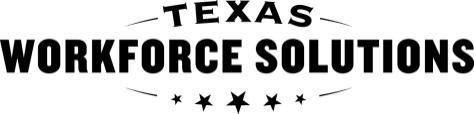 Texas Workforce CommissionVocational RehabilitationSupported Self-Employment Business Plan Support Summary Report  Texas Workforce CommissionVocational RehabilitationSupported Self-Employment Business Plan Support Summary Report  Texas Workforce CommissionVocational RehabilitationSupported Self-Employment Business Plan Support Summary Report  Texas Workforce CommissionVocational RehabilitationSupported Self-Employment Business Plan Support Summary Report  Texas Workforce CommissionVocational RehabilitationSupported Self-Employment Business Plan Support Summary Report  Texas Workforce CommissionVocational RehabilitationSupported Self-Employment Business Plan Support Summary Report  Texas Workforce CommissionVocational RehabilitationSupported Self-Employment Business Plan Support Summary Report  Texas Workforce CommissionVocational RehabilitationSupported Self-Employment Business Plan Support Summary Report  Texas Workforce CommissionVocational RehabilitationSupported Self-Employment Business Plan Support Summary Report  Texas Workforce CommissionVocational RehabilitationSupported Self-Employment Business Plan Support Summary Report  General Instructions   General Instructions   General Instructions   General Instructions   General Instructions   General Instructions   General Instructions   General Instructions   General Instructions   General Instructions   General Instructions   General Instructions   Refer to the supported self-employment provider standards for additional details.   Refer to the supported self-employment provider standards for additional details.   Refer to the supported self-employment provider standards for additional details.   Refer to the supported self-employment provider standards for additional details.   Refer to the supported self-employment provider standards for additional details.   Refer to the supported self-employment provider standards for additional details.   Refer to the supported self-employment provider standards for additional details.   Refer to the supported self-employment provider standards for additional details.   Refer to the supported self-employment provider standards for additional details.   Refer to the supported self-employment provider standards for additional details.   Refer to the supported self-employment provider standards for additional details.   Refer to the supported self-employment provider standards for additional details.   Type responses using a computer. Answer all questions.  If a question or section does not apply, enter “Not Applicable” and explain why.  Answers must be in a narrative format in clear, positive, descriptive English with minimal bullet points.   The Business Plan must be submitted on the VR1813, Supported Self-Employment Business Plan and accompanied by this form.   Note that VR1813, Supported Self-Employment Business Plan is formatted so that it can be submitted to third parties, such as banks,   as a business plan without VR formatting.  Before submitting for payment, review the document to ensure all questions have been answered.  Note: The provider collects the information and completes this form except the section indicated for “VR use only.”  Type responses using a computer. Answer all questions.  If a question or section does not apply, enter “Not Applicable” and explain why.  Answers must be in a narrative format in clear, positive, descriptive English with minimal bullet points.   The Business Plan must be submitted on the VR1813, Supported Self-Employment Business Plan and accompanied by this form.   Note that VR1813, Supported Self-Employment Business Plan is formatted so that it can be submitted to third parties, such as banks,   as a business plan without VR formatting.  Before submitting for payment, review the document to ensure all questions have been answered.  Note: The provider collects the information and completes this form except the section indicated for “VR use only.”  Type responses using a computer. Answer all questions.  If a question or section does not apply, enter “Not Applicable” and explain why.  Answers must be in a narrative format in clear, positive, descriptive English with minimal bullet points.   The Business Plan must be submitted on the VR1813, Supported Self-Employment Business Plan and accompanied by this form.   Note that VR1813, Supported Self-Employment Business Plan is formatted so that it can be submitted to third parties, such as banks,   as a business plan without VR formatting.  Before submitting for payment, review the document to ensure all questions have been answered.  Note: The provider collects the information and completes this form except the section indicated for “VR use only.”  Type responses using a computer. Answer all questions.  If a question or section does not apply, enter “Not Applicable” and explain why.  Answers must be in a narrative format in clear, positive, descriptive English with minimal bullet points.   The Business Plan must be submitted on the VR1813, Supported Self-Employment Business Plan and accompanied by this form.   Note that VR1813, Supported Self-Employment Business Plan is formatted so that it can be submitted to third parties, such as banks,   as a business plan without VR formatting.  Before submitting for payment, review the document to ensure all questions have been answered.  Note: The provider collects the information and completes this form except the section indicated for “VR use only.”  Type responses using a computer. Answer all questions.  If a question or section does not apply, enter “Not Applicable” and explain why.  Answers must be in a narrative format in clear, positive, descriptive English with minimal bullet points.   The Business Plan must be submitted on the VR1813, Supported Self-Employment Business Plan and accompanied by this form.   Note that VR1813, Supported Self-Employment Business Plan is formatted so that it can be submitted to third parties, such as banks,   as a business plan without VR formatting.  Before submitting for payment, review the document to ensure all questions have been answered.  Note: The provider collects the information and completes this form except the section indicated for “VR use only.”  Type responses using a computer. Answer all questions.  If a question or section does not apply, enter “Not Applicable” and explain why.  Answers must be in a narrative format in clear, positive, descriptive English with minimal bullet points.   The Business Plan must be submitted on the VR1813, Supported Self-Employment Business Plan and accompanied by this form.   Note that VR1813, Supported Self-Employment Business Plan is formatted so that it can be submitted to third parties, such as banks,   as a business plan without VR formatting.  Before submitting for payment, review the document to ensure all questions have been answered.  Note: The provider collects the information and completes this form except the section indicated for “VR use only.”  Type responses using a computer. Answer all questions.  If a question or section does not apply, enter “Not Applicable” and explain why.  Answers must be in a narrative format in clear, positive, descriptive English with minimal bullet points.   The Business Plan must be submitted on the VR1813, Supported Self-Employment Business Plan and accompanied by this form.   Note that VR1813, Supported Self-Employment Business Plan is formatted so that it can be submitted to third parties, such as banks,   as a business plan without VR formatting.  Before submitting for payment, review the document to ensure all questions have been answered.  Note: The provider collects the information and completes this form except the section indicated for “VR use only.”  Type responses using a computer. Answer all questions.  If a question or section does not apply, enter “Not Applicable” and explain why.  Answers must be in a narrative format in clear, positive, descriptive English with minimal bullet points.   The Business Plan must be submitted on the VR1813, Supported Self-Employment Business Plan and accompanied by this form.   Note that VR1813, Supported Self-Employment Business Plan is formatted so that it can be submitted to third parties, such as banks,   as a business plan without VR formatting.  Before submitting for payment, review the document to ensure all questions have been answered.  Note: The provider collects the information and completes this form except the section indicated for “VR use only.”  Type responses using a computer. Answer all questions.  If a question or section does not apply, enter “Not Applicable” and explain why.  Answers must be in a narrative format in clear, positive, descriptive English with minimal bullet points.   The Business Plan must be submitted on the VR1813, Supported Self-Employment Business Plan and accompanied by this form.   Note that VR1813, Supported Self-Employment Business Plan is formatted so that it can be submitted to third parties, such as banks,   as a business plan without VR formatting.  Before submitting for payment, review the document to ensure all questions have been answered.  Note: The provider collects the information and completes this form except the section indicated for “VR use only.”  Type responses using a computer. Answer all questions.  If a question or section does not apply, enter “Not Applicable” and explain why.  Answers must be in a narrative format in clear, positive, descriptive English with minimal bullet points.   The Business Plan must be submitted on the VR1813, Supported Self-Employment Business Plan and accompanied by this form.   Note that VR1813, Supported Self-Employment Business Plan is formatted so that it can be submitted to third parties, such as banks,   as a business plan without VR formatting.  Before submitting for payment, review the document to ensure all questions have been answered.  Note: The provider collects the information and completes this form except the section indicated for “VR use only.”  Type responses using a computer. Answer all questions.  If a question or section does not apply, enter “Not Applicable” and explain why.  Answers must be in a narrative format in clear, positive, descriptive English with minimal bullet points.   The Business Plan must be submitted on the VR1813, Supported Self-Employment Business Plan and accompanied by this form.   Note that VR1813, Supported Self-Employment Business Plan is formatted so that it can be submitted to third parties, such as banks,   as a business plan without VR formatting.  Before submitting for payment, review the document to ensure all questions have been answered.  Note: The provider collects the information and completes this form except the section indicated for “VR use only.”  Type responses using a computer. Answer all questions.  If a question or section does not apply, enter “Not Applicable” and explain why.  Answers must be in a narrative format in clear, positive, descriptive English with minimal bullet points.   The Business Plan must be submitted on the VR1813, Supported Self-Employment Business Plan and accompanied by this form.   Note that VR1813, Supported Self-Employment Business Plan is formatted so that it can be submitted to third parties, such as banks,   as a business plan without VR formatting.  Before submitting for payment, review the document to ensure all questions have been answered.  Note: The provider collects the information and completes this form except the section indicated for “VR use only.”  Customer Information  Customer Information  Customer Information  Customer Information  Customer Information  Customer Information  Customer Information  Customer Information  Customer Information  Customer Information  Customer Information  Customer Information  Customer’s name:Customer’s name:Customer’s name:Customer’s name:VR customer number:VR customer number:VR customer number:VR customer number:VR customer number:VR customer number:VR customer number:VR customer number:VR counselor:VR counselor:VR counselor:VR counselor:Region:Region:Region:Region:Region:Region:Region:Region:Amount requested from VR:  $     Amount requested from VR:  $     Amount requested from VR:  $     Amount requested from VR:  $     Amount contributed by owner: $     Amount contributed by owner: $     Amount contributed by owner: $     Amount contributed by owner: $     Amount contributed by owner: $     Amount contributed by owner: $     Amount contributed by owner: $     Amount contributed by owner: $     Business Business Business Business Business Business Business Business Business Business Business Business Instructions:  The CBTAC will enter the business idea proposed in the VR1813 Supported Self-Employment Business Plan,  which will require all necessary approvals by VR counselor and other staff.  Should this change at any point,  the CBTAC will enter the newly approved business named in the VR1813 Supported Self-Employment Business Plan as amended. Instructions:  The CBTAC will enter the business idea proposed in the VR1813 Supported Self-Employment Business Plan,  which will require all necessary approvals by VR counselor and other staff.  Should this change at any point,  the CBTAC will enter the newly approved business named in the VR1813 Supported Self-Employment Business Plan as amended. Instructions:  The CBTAC will enter the business idea proposed in the VR1813 Supported Self-Employment Business Plan,  which will require all necessary approvals by VR counselor and other staff.  Should this change at any point,  the CBTAC will enter the newly approved business named in the VR1813 Supported Self-Employment Business Plan as amended. Instructions:  The CBTAC will enter the business idea proposed in the VR1813 Supported Self-Employment Business Plan,  which will require all necessary approvals by VR counselor and other staff.  Should this change at any point,  the CBTAC will enter the newly approved business named in the VR1813 Supported Self-Employment Business Plan as amended. Instructions:  The CBTAC will enter the business idea proposed in the VR1813 Supported Self-Employment Business Plan,  which will require all necessary approvals by VR counselor and other staff.  Should this change at any point,  the CBTAC will enter the newly approved business named in the VR1813 Supported Self-Employment Business Plan as amended. Instructions:  The CBTAC will enter the business idea proposed in the VR1813 Supported Self-Employment Business Plan,  which will require all necessary approvals by VR counselor and other staff.  Should this change at any point,  the CBTAC will enter the newly approved business named in the VR1813 Supported Self-Employment Business Plan as amended. Instructions:  The CBTAC will enter the business idea proposed in the VR1813 Supported Self-Employment Business Plan,  which will require all necessary approvals by VR counselor and other staff.  Should this change at any point,  the CBTAC will enter the newly approved business named in the VR1813 Supported Self-Employment Business Plan as amended. Instructions:  The CBTAC will enter the business idea proposed in the VR1813 Supported Self-Employment Business Plan,  which will require all necessary approvals by VR counselor and other staff.  Should this change at any point,  the CBTAC will enter the newly approved business named in the VR1813 Supported Self-Employment Business Plan as amended. Instructions:  The CBTAC will enter the business idea proposed in the VR1813 Supported Self-Employment Business Plan,  which will require all necessary approvals by VR counselor and other staff.  Should this change at any point,  the CBTAC will enter the newly approved business named in the VR1813 Supported Self-Employment Business Plan as amended. Instructions:  The CBTAC will enter the business idea proposed in the VR1813 Supported Self-Employment Business Plan,  which will require all necessary approvals by VR counselor and other staff.  Should this change at any point,  the CBTAC will enter the newly approved business named in the VR1813 Supported Self-Employment Business Plan as amended. Instructions:  The CBTAC will enter the business idea proposed in the VR1813 Supported Self-Employment Business Plan,  which will require all necessary approvals by VR counselor and other staff.  Should this change at any point,  the CBTAC will enter the newly approved business named in the VR1813 Supported Self-Employment Business Plan as amended. Instructions:  The CBTAC will enter the business idea proposed in the VR1813 Supported Self-Employment Business Plan,  which will require all necessary approvals by VR counselor and other staff.  Should this change at any point,  the CBTAC will enter the newly approved business named in the VR1813 Supported Self-Employment Business Plan as amended. Proposed Business:Proposed Business:Proposed Business:Proposed Business:Proposed Business:Proposed Business:Proposed Business:Proposed Business:Proposed Business:Proposed Business:Proposed Business:Proposed Business:Employment Conditions   Employment Conditions   Employment Conditions   Employment Conditions   Employment Conditions   Employment Conditions   Employment Conditions   Employment Conditions   Employment Conditions   Employment Conditions   Employment Conditions   Employment Conditions   The self-employment situation must meet all non-negotiable employment conditions, and the majority (at least 50 percent or more)   of negotiable employment conditions listed in the VR1811 Supported Self-Employment Services Plan (SSESP) and Benchmark Report.  Instructions: In the spaces below indicate if all the conditions for employment recorded on the VR1811 Supported Self-Employment Services   Plan (SSESP) and Benchmark Report and whether the employment conditions will be achieved based on information in the  VR1813 Supported Self-Employment Business Plan.  The self-employment situation must meet all non-negotiable employment conditions, and the majority (at least 50 percent or more)   of negotiable employment conditions listed in the VR1811 Supported Self-Employment Services Plan (SSESP) and Benchmark Report.  Instructions: In the spaces below indicate if all the conditions for employment recorded on the VR1811 Supported Self-Employment Services   Plan (SSESP) and Benchmark Report and whether the employment conditions will be achieved based on information in the  VR1813 Supported Self-Employment Business Plan.  The self-employment situation must meet all non-negotiable employment conditions, and the majority (at least 50 percent or more)   of negotiable employment conditions listed in the VR1811 Supported Self-Employment Services Plan (SSESP) and Benchmark Report.  Instructions: In the spaces below indicate if all the conditions for employment recorded on the VR1811 Supported Self-Employment Services   Plan (SSESP) and Benchmark Report and whether the employment conditions will be achieved based on information in the  VR1813 Supported Self-Employment Business Plan.  The self-employment situation must meet all non-negotiable employment conditions, and the majority (at least 50 percent or more)   of negotiable employment conditions listed in the VR1811 Supported Self-Employment Services Plan (SSESP) and Benchmark Report.  Instructions: In the spaces below indicate if all the conditions for employment recorded on the VR1811 Supported Self-Employment Services   Plan (SSESP) and Benchmark Report and whether the employment conditions will be achieved based on information in the  VR1813 Supported Self-Employment Business Plan.  The self-employment situation must meet all non-negotiable employment conditions, and the majority (at least 50 percent or more)   of negotiable employment conditions listed in the VR1811 Supported Self-Employment Services Plan (SSESP) and Benchmark Report.  Instructions: In the spaces below indicate if all the conditions for employment recorded on the VR1811 Supported Self-Employment Services   Plan (SSESP) and Benchmark Report and whether the employment conditions will be achieved based on information in the  VR1813 Supported Self-Employment Business Plan.  The self-employment situation must meet all non-negotiable employment conditions, and the majority (at least 50 percent or more)   of negotiable employment conditions listed in the VR1811 Supported Self-Employment Services Plan (SSESP) and Benchmark Report.  Instructions: In the spaces below indicate if all the conditions for employment recorded on the VR1811 Supported Self-Employment Services   Plan (SSESP) and Benchmark Report and whether the employment conditions will be achieved based on information in the  VR1813 Supported Self-Employment Business Plan.  The self-employment situation must meet all non-negotiable employment conditions, and the majority (at least 50 percent or more)   of negotiable employment conditions listed in the VR1811 Supported Self-Employment Services Plan (SSESP) and Benchmark Report.  Instructions: In the spaces below indicate if all the conditions for employment recorded on the VR1811 Supported Self-Employment Services   Plan (SSESP) and Benchmark Report and whether the employment conditions will be achieved based on information in the  VR1813 Supported Self-Employment Business Plan.  The self-employment situation must meet all non-negotiable employment conditions, and the majority (at least 50 percent or more)   of negotiable employment conditions listed in the VR1811 Supported Self-Employment Services Plan (SSESP) and Benchmark Report.  Instructions: In the spaces below indicate if all the conditions for employment recorded on the VR1811 Supported Self-Employment Services   Plan (SSESP) and Benchmark Report and whether the employment conditions will be achieved based on information in the  VR1813 Supported Self-Employment Business Plan.  The self-employment situation must meet all non-negotiable employment conditions, and the majority (at least 50 percent or more)   of negotiable employment conditions listed in the VR1811 Supported Self-Employment Services Plan (SSESP) and Benchmark Report.  Instructions: In the spaces below indicate if all the conditions for employment recorded on the VR1811 Supported Self-Employment Services   Plan (SSESP) and Benchmark Report and whether the employment conditions will be achieved based on information in the  VR1813 Supported Self-Employment Business Plan.  The self-employment situation must meet all non-negotiable employment conditions, and the majority (at least 50 percent or more)   of negotiable employment conditions listed in the VR1811 Supported Self-Employment Services Plan (SSESP) and Benchmark Report.  Instructions: In the spaces below indicate if all the conditions for employment recorded on the VR1811 Supported Self-Employment Services   Plan (SSESP) and Benchmark Report and whether the employment conditions will be achieved based on information in the  VR1813 Supported Self-Employment Business Plan.  The self-employment situation must meet all non-negotiable employment conditions, and the majority (at least 50 percent or more)   of negotiable employment conditions listed in the VR1811 Supported Self-Employment Services Plan (SSESP) and Benchmark Report.  Instructions: In the spaces below indicate if all the conditions for employment recorded on the VR1811 Supported Self-Employment Services   Plan (SSESP) and Benchmark Report and whether the employment conditions will be achieved based on information in the  VR1813 Supported Self-Employment Business Plan.  The self-employment situation must meet all non-negotiable employment conditions, and the majority (at least 50 percent or more)   of negotiable employment conditions listed in the VR1811 Supported Self-Employment Services Plan (SSESP) and Benchmark Report.  Instructions: In the spaces below indicate if all the conditions for employment recorded on the VR1811 Supported Self-Employment Services   Plan (SSESP) and Benchmark Report and whether the employment conditions will be achieved based on information in the  VR1813 Supported Self-Employment Business Plan.  Conditions for Employment Met  Conditions for Employment Met  Conditions for Employment Met  Conditions for Employment Met  Conditions for Employment Met  Conditions for Employment Met  Conditions for Employment Met  Conditions for Employment Met  Conditions for Employment Met  Conditions for Employment Met  AchievedAchieved  100 percent (all) Non-negotiable conditions were met  100 percent (all) Non-negotiable conditions were met  100 percent (all) Non-negotiable conditions were met  100 percent (all) Non-negotiable conditions were met  100 percent (all) Non-negotiable conditions were met  100 percent (all) Non-negotiable conditions were met  100 percent (all) Non-negotiable conditions were met  100 percent (all) Non-negotiable conditions were met  100 percent (all) Non-negotiable conditions were met  100 percent (all) Non-negotiable conditions were met Yes    No Yes    No  A majority (at least 50 percent or more) Negotiable conditions were met  A majority (at least 50 percent or more) Negotiable conditions were met  A majority (at least 50 percent or more) Negotiable conditions were met  A majority (at least 50 percent or more) Negotiable conditions were met  A majority (at least 50 percent or more) Negotiable conditions were met  A majority (at least 50 percent or more) Negotiable conditions were met  A majority (at least 50 percent or more) Negotiable conditions were met  A majority (at least 50 percent or more) Negotiable conditions were met  A majority (at least 50 percent or more) Negotiable conditions were met  A majority (at least 50 percent or more) Negotiable conditions were met Yes    No Yes    No Customer agrees to the business as listed as the Proposed Business above Customer agrees to the business as listed as the Proposed Business above Customer agrees to the business as listed as the Proposed Business above Customer agrees to the business as listed as the Proposed Business above Customer agrees to the business as listed as the Proposed Business above Customer agrees to the business as listed as the Proposed Business above Customer agrees to the business as listed as the Proposed Business above Customer agrees to the business as listed as the Proposed Business above Customer agrees to the business as listed as the Proposed Business above Customer agrees to the business as listed as the Proposed Business above Yes    No Yes    NoComments, if any:Comments, if any:Comments, if any:Comments, if any:Comments, if any:Comments, if any:Comments, if any:Comments, if any:Comments, if any:Comments, if any:Comments, if any:Comments, if any:Describe the amount and type of assistance, support, and other services you provided to the customer to help him or her complete the Business Plan:Describe the amount and type of assistance, support, and other services you provided to the customer to help him or her complete the Business Plan:Describe the amount and type of assistance, support, and other services you provided to the customer to help him or her complete the Business Plan:Describe the amount and type of assistance, support, and other services you provided to the customer to help him or her complete the Business Plan:Describe the amount and type of assistance, support, and other services you provided to the customer to help him or her complete the Business Plan:Describe the amount and type of assistance, support, and other services you provided to the customer to help him or her complete the Business Plan:Describe the amount and type of assistance, support, and other services you provided to the customer to help him or her complete the Business Plan:Describe the amount and type of assistance, support, and other services you provided to the customer to help him or her complete the Business Plan:Describe the amount and type of assistance, support, and other services you provided to the customer to help him or her complete the Business Plan:Describe the amount and type of assistance, support, and other services you provided to the customer to help him or her complete the Business Plan:Describe the amount and type of assistance, support, and other services you provided to the customer to help him or her complete the Business Plan:Describe the amount and type of assistance, support, and other services you provided to the customer to help him or her complete the Business Plan:Additional comments:Additional comments:Additional comments:Additional comments:Additional comments:Additional comments:Additional comments:Additional comments:Additional comments:Additional comments:Additional comments:Additional comments:Signatures   Signatures   Signatures   Signatures   Signatures   Signatures   Signatures   Signatures   Signatures   Signatures   Signatures   Signatures   Customer Signature Customer Signature Customer Signature Customer Signature Customer Signature Customer Signature Customer Signature Customer Signature Customer Signature Customer Signature Customer Signature Customer Signature Verification of the customer’s satisfaction and service delivery obtained by:  Handwritten Signature  Digital Signature (see VR-SFP 3 on Signatures) By sending a copy of the document returned with a scanned signature  Unable to obtain signature, describe attempts:        Email verification, per VR-SFP 3 (must be attached)Verification of the customer’s satisfaction and service delivery obtained by:  Handwritten Signature  Digital Signature (see VR-SFP 3 on Signatures) By sending a copy of the document returned with a scanned signature  Unable to obtain signature, describe attempts:        Email verification, per VR-SFP 3 (must be attached)Verification of the customer’s satisfaction and service delivery obtained by:  Handwritten Signature  Digital Signature (see VR-SFP 3 on Signatures) By sending a copy of the document returned with a scanned signature  Unable to obtain signature, describe attempts:        Email verification, per VR-SFP 3 (must be attached)Verification of the customer’s satisfaction and service delivery obtained by:  Handwritten Signature  Digital Signature (see VR-SFP 3 on Signatures) By sending a copy of the document returned with a scanned signature  Unable to obtain signature, describe attempts:        Email verification, per VR-SFP 3 (must be attached)Verification of the customer’s satisfaction and service delivery obtained by:  Handwritten Signature  Digital Signature (see VR-SFP 3 on Signatures) By sending a copy of the document returned with a scanned signature  Unable to obtain signature, describe attempts:        Email verification, per VR-SFP 3 (must be attached)Verification of the customer’s satisfaction and service delivery obtained by:  Handwritten Signature  Digital Signature (see VR-SFP 3 on Signatures) By sending a copy of the document returned with a scanned signature  Unable to obtain signature, describe attempts:        Email verification, per VR-SFP 3 (must be attached)Verification of the customer’s satisfaction and service delivery obtained by:  Handwritten Signature  Digital Signature (see VR-SFP 3 on Signatures) By sending a copy of the document returned with a scanned signature  Unable to obtain signature, describe attempts:        Email verification, per VR-SFP 3 (must be attached)Verification of the customer’s satisfaction and service delivery obtained by:  Handwritten Signature  Digital Signature (see VR-SFP 3 on Signatures) By sending a copy of the document returned with a scanned signature  Unable to obtain signature, describe attempts:        Email verification, per VR-SFP 3 (must be attached)Verification of the customer’s satisfaction and service delivery obtained by:  Handwritten Signature  Digital Signature (see VR-SFP 3 on Signatures) By sending a copy of the document returned with a scanned signature  Unable to obtain signature, describe attempts:        Email verification, per VR-SFP 3 (must be attached)Verification of the customer’s satisfaction and service delivery obtained by:  Handwritten Signature  Digital Signature (see VR-SFP 3 on Signatures) By sending a copy of the document returned with a scanned signature  Unable to obtain signature, describe attempts:        Email verification, per VR-SFP 3 (must be attached)Verification of the customer’s satisfaction and service delivery obtained by:  Handwritten Signature  Digital Signature (see VR-SFP 3 on Signatures) By sending a copy of the document returned with a scanned signature  Unable to obtain signature, describe attempts:        Email verification, per VR-SFP 3 (must be attached)Verification of the customer’s satisfaction and service delivery obtained by:  Handwritten Signature  Digital Signature (see VR-SFP 3 on Signatures) By sending a copy of the document returned with a scanned signature  Unable to obtain signature, describe attempts:        Email verification, per VR-SFP 3 (must be attached)By signing below, I, the customer, certify that I received the service as recorded within the report above.   If you are not satisfied with the service, contact your VR counselor.  By signing below, I, the customer, certify that I received the service as recorded within the report above.   If you are not satisfied with the service, contact your VR counselor.  By signing below, I, the customer, certify that I received the service as recorded within the report above.   If you are not satisfied with the service, contact your VR counselor.  By signing below, I, the customer, certify that I received the service as recorded within the report above.   If you are not satisfied with the service, contact your VR counselor.  By signing below, I, the customer, certify that I received the service as recorded within the report above.   If you are not satisfied with the service, contact your VR counselor.  By signing below, I, the customer, certify that I received the service as recorded within the report above.   If you are not satisfied with the service, contact your VR counselor.  By signing below, I, the customer, certify that I received the service as recorded within the report above.   If you are not satisfied with the service, contact your VR counselor.  By signing below, I, the customer, certify that I received the service as recorded within the report above.   If you are not satisfied with the service, contact your VR counselor.  By signing below, I, the customer, certify that I received the service as recorded within the report above.   If you are not satisfied with the service, contact your VR counselor.  By signing below, I, the customer, certify that I received the service as recorded within the report above.   If you are not satisfied with the service, contact your VR counselor.  By signing below, I, the customer, certify that I received the service as recorded within the report above.   If you are not satisfied with the service, contact your VR counselor.  By signing below, I, the customer, certify that I received the service as recorded within the report above.   If you are not satisfied with the service, contact your VR counselor.  Customer’s signature XCustomer’s signature XCustomer’s signature XCustomer’s signature XCustomer’s signature XCustomer’s signature XCustomer’s signature XCustomer’s signature XCustomer’s signature XDate: Date: Date: Provider Qualifications Provider Qualifications Provider Qualifications Provider Qualifications Provider Qualifications Provider Qualifications Provider Qualifications Provider Qualifications Provider Qualifications Provider Qualifications Provider Qualifications Provider Qualifications Type of Provider:    Traditional-bilateral contractor     Non-traditionalType of Provider:    Traditional-bilateral contractor     Non-traditionalType of Provider:    Traditional-bilateral contractor     Non-traditionalType of Provider:    Traditional-bilateral contractor     Non-traditionalType of Provider:    Traditional-bilateral contractor     Non-traditionalType of Provider:    Traditional-bilateral contractor     Non-traditionalType of Provider:    Traditional-bilateral contractor     Non-traditionalType of Provider:    Traditional-bilateral contractor     Non-traditionalType of Provider:    Traditional-bilateral contractor     Non-traditionalType of Provider:    Traditional-bilateral contractor     Non-traditionalType of Provider:    Traditional-bilateral contractor     Non-traditionalType of Provider:    Traditional-bilateral contractor     Non-traditionalTraditional-bilateral contractor must complete the provider qualification section below.  This section is not applicable to Non-traditional providers.  Traditional-bilateral contractor must complete the provider qualification section below.  This section is not applicable to Non-traditional providers.  Traditional-bilateral contractor must complete the provider qualification section below.  This section is not applicable to Non-traditional providers.  Traditional-bilateral contractor must complete the provider qualification section below.  This section is not applicable to Non-traditional providers.  Traditional-bilateral contractor must complete the provider qualification section below.  This section is not applicable to Non-traditional providers.  Traditional-bilateral contractor must complete the provider qualification section below.  This section is not applicable to Non-traditional providers.  Traditional-bilateral contractor must complete the provider qualification section below.  This section is not applicable to Non-traditional providers.  Traditional-bilateral contractor must complete the provider qualification section below.  This section is not applicable to Non-traditional providers.  Traditional-bilateral contractor must complete the provider qualification section below.  This section is not applicable to Non-traditional providers.  Traditional-bilateral contractor must complete the provider qualification section below.  This section is not applicable to Non-traditional providers.  Traditional-bilateral contractor must complete the provider qualification section below.  This section is not applicable to Non-traditional providers.  Traditional-bilateral contractor must complete the provider qualification section below.  This section is not applicable to Non-traditional providers.  QualificationsProof of QualificationProof of QualificationProof of QualificationProof of QualificationProof of QualificationProof of QualificationVerified by TWS-VR Verified by TWS-VR Verified by TWS-VR Verified by TWS-VR Verified by TWS-VR CBTAC CertificationCBTAC certificate attached; if no,  VR VR3490-Waiver Proof AttachedCBTAC certificate attached; if no,  VR VR3490-Waiver Proof AttachedCBTAC certificate attached; if no,  VR VR3490-Waiver Proof AttachedCBTAC certificate attached; if no,  VR VR3490-Waiver Proof AttachedCBTAC certificate attached; if no,  VR VR3490-Waiver Proof AttachedCBTAC certificate attached; if no,  VR VR3490-Waiver Proof Attached Yes   No   N/A Yes   No   N/A Yes   No   N/A Yes   No   N/A Yes   No   N/ACBTAC signature CBTAC signature CBTAC signature CBTAC signature CBTAC signature CBTAC signature CBTAC signature CBTAC signature CBTAC signature CBTAC signature CBTAC signature CBTAC signature By signing below, I, the CBTAC, certify that:  the above dates, times, and services are accurate;  I personally provided services recorded on this form and associated invoice;  I documented the information on the form for the customer represented on this form; The customer’s signature on this form was obtained on the date stated in the date field of the form;   I signed the report below; and I maintain the staff qualifications, including the CBTAC Certificate, required for a CBTAC, as described in Standards for Providers and/or Service Authorization.  By signing below, I, the CBTAC, certify that:  the above dates, times, and services are accurate;  I personally provided services recorded on this form and associated invoice;  I documented the information on the form for the customer represented on this form; The customer’s signature on this form was obtained on the date stated in the date field of the form;   I signed the report below; and I maintain the staff qualifications, including the CBTAC Certificate, required for a CBTAC, as described in Standards for Providers and/or Service Authorization.  By signing below, I, the CBTAC, certify that:  the above dates, times, and services are accurate;  I personally provided services recorded on this form and associated invoice;  I documented the information on the form for the customer represented on this form; The customer’s signature on this form was obtained on the date stated in the date field of the form;   I signed the report below; and I maintain the staff qualifications, including the CBTAC Certificate, required for a CBTAC, as described in Standards for Providers and/or Service Authorization.  By signing below, I, the CBTAC, certify that:  the above dates, times, and services are accurate;  I personally provided services recorded on this form and associated invoice;  I documented the information on the form for the customer represented on this form; The customer’s signature on this form was obtained on the date stated in the date field of the form;   I signed the report below; and I maintain the staff qualifications, including the CBTAC Certificate, required for a CBTAC, as described in Standards for Providers and/or Service Authorization.  By signing below, I, the CBTAC, certify that:  the above dates, times, and services are accurate;  I personally provided services recorded on this form and associated invoice;  I documented the information on the form for the customer represented on this form; The customer’s signature on this form was obtained on the date stated in the date field of the form;   I signed the report below; and I maintain the staff qualifications, including the CBTAC Certificate, required for a CBTAC, as described in Standards for Providers and/or Service Authorization.  By signing below, I, the CBTAC, certify that:  the above dates, times, and services are accurate;  I personally provided services recorded on this form and associated invoice;  I documented the information on the form for the customer represented on this form; The customer’s signature on this form was obtained on the date stated in the date field of the form;   I signed the report below; and I maintain the staff qualifications, including the CBTAC Certificate, required for a CBTAC, as described in Standards for Providers and/or Service Authorization.  By signing below, I, the CBTAC, certify that:  the above dates, times, and services are accurate;  I personally provided services recorded on this form and associated invoice;  I documented the information on the form for the customer represented on this form; The customer’s signature on this form was obtained on the date stated in the date field of the form;   I signed the report below; and I maintain the staff qualifications, including the CBTAC Certificate, required for a CBTAC, as described in Standards for Providers and/or Service Authorization.  By signing below, I, the CBTAC, certify that:  the above dates, times, and services are accurate;  I personally provided services recorded on this form and associated invoice;  I documented the information on the form for the customer represented on this form; The customer’s signature on this form was obtained on the date stated in the date field of the form;   I signed the report below; and I maintain the staff qualifications, including the CBTAC Certificate, required for a CBTAC, as described in Standards for Providers and/or Service Authorization.  By signing below, I, the CBTAC, certify that:  the above dates, times, and services are accurate;  I personally provided services recorded on this form and associated invoice;  I documented the information on the form for the customer represented on this form; The customer’s signature on this form was obtained on the date stated in the date field of the form;   I signed the report below; and I maintain the staff qualifications, including the CBTAC Certificate, required for a CBTAC, as described in Standards for Providers and/or Service Authorization.  By signing below, I, the CBTAC, certify that:  the above dates, times, and services are accurate;  I personally provided services recorded on this form and associated invoice;  I documented the information on the form for the customer represented on this form; The customer’s signature on this form was obtained on the date stated in the date field of the form;   I signed the report below; and I maintain the staff qualifications, including the CBTAC Certificate, required for a CBTAC, as described in Standards for Providers and/or Service Authorization.  By signing below, I, the CBTAC, certify that:  the above dates, times, and services are accurate;  I personally provided services recorded on this form and associated invoice;  I documented the information on the form for the customer represented on this form; The customer’s signature on this form was obtained on the date stated in the date field of the form;   I signed the report below; and I maintain the staff qualifications, including the CBTAC Certificate, required for a CBTAC, as described in Standards for Providers and/or Service Authorization.  By signing below, I, the CBTAC, certify that:  the above dates, times, and services are accurate;  I personally provided services recorded on this form and associated invoice;  I documented the information on the form for the customer represented on this form; The customer’s signature on this form was obtained on the date stated in the date field of the form;   I signed the report below; and I maintain the staff qualifications, including the CBTAC Certificate, required for a CBTAC, as described in Standards for Providers and/or Service Authorization.  CBTAC typed name:CBTAC signature (see VR-SFP 3 on Signatures): X  CBTAC signature (see VR-SFP 3 on Signatures): X  CBTAC signature (see VR-SFP 3 on Signatures): X  CBTAC signature (see VR-SFP 3 on Signatures): X  CBTAC signature (see VR-SFP 3 on Signatures): X  CBTAC signature (see VR-SFP 3 on Signatures): X  Date:Date:Date:Date:Date:Director Credentials and Signature   Director Credentials and Signature   Director Credentials and Signature   Director Credentials and Signature   Director Credentials and Signature   Director Credentials and Signature   Director Credentials and Signature   Director Credentials and Signature   Director Credentials and Signature   Director Credentials and Signature   Director Credentials and Signature   Director Credentials and Signature   Required for Traditional-Bilateral ContractorsBy signing below, I, the Director, certify that:  I signed the report below; and I ensure that the staff meets the qualifications and met the requirements in the Standards for Providers when delivering the service and;   I maintain the staff qualifications, including the UNTWISE credential, required for a Director,     as described in Standards for Providers and/or Service Authorization.    Required for Traditional-Bilateral ContractorsBy signing below, I, the Director, certify that:  I signed the report below; and I ensure that the staff meets the qualifications and met the requirements in the Standards for Providers when delivering the service and;   I maintain the staff qualifications, including the UNTWISE credential, required for a Director,     as described in Standards for Providers and/or Service Authorization.    Required for Traditional-Bilateral ContractorsBy signing below, I, the Director, certify that:  I signed the report below; and I ensure that the staff meets the qualifications and met the requirements in the Standards for Providers when delivering the service and;   I maintain the staff qualifications, including the UNTWISE credential, required for a Director,     as described in Standards for Providers and/or Service Authorization.    Required for Traditional-Bilateral ContractorsBy signing below, I, the Director, certify that:  I signed the report below; and I ensure that the staff meets the qualifications and met the requirements in the Standards for Providers when delivering the service and;   I maintain the staff qualifications, including the UNTWISE credential, required for a Director,     as described in Standards for Providers and/or Service Authorization.    Required for Traditional-Bilateral ContractorsBy signing below, I, the Director, certify that:  I signed the report below; and I ensure that the staff meets the qualifications and met the requirements in the Standards for Providers when delivering the service and;   I maintain the staff qualifications, including the UNTWISE credential, required for a Director,     as described in Standards for Providers and/or Service Authorization.    Required for Traditional-Bilateral ContractorsBy signing below, I, the Director, certify that:  I signed the report below; and I ensure that the staff meets the qualifications and met the requirements in the Standards for Providers when delivering the service and;   I maintain the staff qualifications, including the UNTWISE credential, required for a Director,     as described in Standards for Providers and/or Service Authorization.    Required for Traditional-Bilateral ContractorsBy signing below, I, the Director, certify that:  I signed the report below; and I ensure that the staff meets the qualifications and met the requirements in the Standards for Providers when delivering the service and;   I maintain the staff qualifications, including the UNTWISE credential, required for a Director,     as described in Standards for Providers and/or Service Authorization.    Required for Traditional-Bilateral ContractorsBy signing below, I, the Director, certify that:  I signed the report below; and I ensure that the staff meets the qualifications and met the requirements in the Standards for Providers when delivering the service and;   I maintain the staff qualifications, including the UNTWISE credential, required for a Director,     as described in Standards for Providers and/or Service Authorization.    Required for Traditional-Bilateral ContractorsBy signing below, I, the Director, certify that:  I signed the report below; and I ensure that the staff meets the qualifications and met the requirements in the Standards for Providers when delivering the service and;   I maintain the staff qualifications, including the UNTWISE credential, required for a Director,     as described in Standards for Providers and/or Service Authorization.    Required for Traditional-Bilateral ContractorsBy signing below, I, the Director, certify that:  I signed the report below; and I ensure that the staff meets the qualifications and met the requirements in the Standards for Providers when delivering the service and;   I maintain the staff qualifications, including the UNTWISE credential, required for a Director,     as described in Standards for Providers and/or Service Authorization.    Required for Traditional-Bilateral ContractorsBy signing below, I, the Director, certify that:  I signed the report below; and I ensure that the staff meets the qualifications and met the requirements in the Standards for Providers when delivering the service and;   I maintain the staff qualifications, including the UNTWISE credential, required for a Director,     as described in Standards for Providers and/or Service Authorization.    Required for Traditional-Bilateral ContractorsBy signing below, I, the Director, certify that:  I signed the report below; and I ensure that the staff meets the qualifications and met the requirements in the Standards for Providers when delivering the service and;   I maintain the staff qualifications, including the UNTWISE credential, required for a Director,     as described in Standards for Providers and/or Service Authorization.    QualificationsProof of QualificationProof of QualificationProof of QualificationProof of QualificationProof of QualificationVerified by TWS-VR Verified by TWS-VR Verified by TWS-VR Verified by TWS-VR Verified by TWS-VR Verified by TWS-VR Specify UNTWISE Credential:UNTWISE Credential Number:      if no,  VR3490-Waiver Proof AttachedUNTWISE Credential Number:      if no,  VR3490-Waiver Proof AttachedUNTWISE Credential Number:      if no,  VR3490-Waiver Proof AttachedUNTWISE Credential Number:      if no,  VR3490-Waiver Proof AttachedUNTWISE Credential Number:      if no,  VR3490-Waiver Proof Attached Yes   No   N/A Yes   No   N/A Yes   No   N/A Yes   No   N/A Yes   No   N/A Yes   No   N/ADirector’s typed name:Director’s signature (see VR-SFP 3 on Signatures): X  Director’s signature (see VR-SFP 3 on Signatures): X  Director’s signature (see VR-SFP 3 on Signatures): X  Director’s signature (see VR-SFP 3 on Signatures): X  Director’s signature (see VR-SFP 3 on Signatures): X  Date:Date:Date:Date:Date:Date:VR Use Only   VR Use Only   VR Use Only   VR Use Only   VR Use Only   VR Use Only   VR Use Only   VR Use Only   VR Use Only   VR Use Only   VR Use Only   VR Use Only   Date Form Submitted by Provider:      Date Form Submitted by Provider:      Date Form Submitted by Provider:      Date Form Submitted by Provider:      Date Form Submitted by Provider:      Date Form Received by TWS-VR Office:      Date Form Received by TWS-VR Office:      Date Form Received by TWS-VR Office:      Date Form Received by TWS-VR Office:      Date Form Received by TWS-VR Office:      Date Form Received by TWS-VR Office:      Date Form Received by TWS-VR Office:       Reviewed and provided feedback. Note method of feedback (such as email or RSS):        Reviewed and provided feedback. Note method of feedback (such as email or RSS):        Reviewed and provided feedback. Note method of feedback (such as email or RSS):       State program specialist’s initials:State program specialist’s initials:State program specialist’s initials:State program specialist’s initials:State program specialist’s initials:Date:Date:Date: Reviewed and provided feedback. Note method of feedback (such as email or RSS):        Reviewed and provided feedback. Note method of feedback (such as email or RSS):        Reviewed and provided feedback. Note method of feedback (such as email or RSS):       Regional program specialist’s initials:Regional program specialist’s initials:Regional program specialist’s initials:Regional program specialist’s initials:Regional program specialist’s initials:Date:Date:Date: Reviewed and provided feedback. Note method of feedback (such as email or RSS):        Reviewed and provided feedback. Note method of feedback (such as email or RSS):        Reviewed and provided feedback. Note method of feedback (such as email or RSS):       Regional Director’s initials:Regional Director’s initials:Regional Director’s initials:Regional Director’s initials:Regional Director’s initials:Date:Date:Date: Reviewed and provided feedback. Note method of feedback (such as email or RSS):        Reviewed and provided feedback. Note method of feedback (such as email or RSS):        Reviewed and provided feedback. Note method of feedback (such as email or RSS):       VR manager or VR supervisor’s initials:VR manager or VR supervisor’s initials:VR manager or VR supervisor’s initials:VR manager or VR supervisor’s initials:VR manager or VR supervisor’s initials:Date:Date:Date: Approved Business Plan (if applicable) Not Approved Approved Business Plan (if applicable) Not Approved Approved Business Plan (if applicable) Not ApprovedRegional Director Signature:Regional Director Signature:Regional Director Signature:Regional Director Signature:Regional Director Signature:Date:Date:Date: Approved Business Plan (if applicable) Not Approved Approved Business Plan (if applicable) Not Approved Approved Business Plan (if applicable) Not ApprovedVR Manager or supervisor Signature:VR Manager or supervisor Signature:VR Manager or supervisor Signature:VR Manager or supervisor Signature:VR Manager or supervisor Signature:Date:Date:Date: Approved Business Plan Sent back to the provider with feedback. Note method of feedback (such as email or RSS):        Approved Business Plan Sent back to the provider with feedback. Note method of feedback (such as email or RSS):        Approved Business Plan Sent back to the provider with feedback. Note method of feedback (such as email or RSS):       Counselor’s initials:Counselor’s initials:Counselor’s initials:Counselor’s initials:Counselor’s initials:Date:Date:Date:Comments: Comments: Comments: Comments: Comments: Comments: Comments: Comments: Comments: Comments: Comments: Comments: 